มหาวิทยาลัยเกษตรศาสตร์วิทยาเขตกำแพงแสน นครปฐมโดย ศูนย์วิจัยและพัฒนาไม้ผลเขตร้อน  ภาควิชาพืชสวน คณะเกษตร กำแพงแสนจัดโครงการฝึกอบรม ประจำปี 2559   เรื่อง เทคนิคการผลิตผลฝรั่งเชิงธุรกิจ วันเสาร์ที่ 9 กรกฎาคม 2559หลักการและเหตุผล	ฝรั่งเป็นผลไม้ที่ให้วิตามินซีสูง  และมีคุณค่าทางอาหารหลากหลาย  สามารถรับประทานได้ทั้งผลสดและแปรรูปเป็นน้ำผลไม้หรือผลไม้อบแห้ง  สามารถปลูกได้ทั่วทุกภูมิภาคของประเทศไทย   แต่ในเชิงธุรกิจนั้น  ถ้าจะลงทุนทำสวนฝรั่ง  ผู้ปลูกควรมีความรู้และความเข้าใจในการผลิตฝรั่งเชิงระบบ  โดยอาศัยหลักการของการตัดแต่งทรงพุ่ม  การใส่ปุ๋ย  และการควบคุมดูแลศัตรูพืช  การห่อผล  และการจัดการสวนอย่างถูกวิธีผู้สนใจขอทราบรายละเอียดและสมัครเข้ารับการอบรมได้ที่ ศูนย์วิจัยและพัฒนาไม้ผลเขตร้อน ภาควิชาพืชสวน คณะเกษตร กำแพงแสน มหาวิทยาลัยเกษตรศาสตร์ วิทยาเขตกำแพงแสน นครปฐม  73140   ติดต่อสอบถาม      โทร. (034) 281084-5 หรือ โทรสาร (034) 281086 2.  วัตถุประสงค์1.  เพื่อให้ผู้เข้ารับการอบรมมีความรู้  ความเข้าใจ  เกี่ยวกับความรู้พื้นฐานของเทคนิคการผลิตไม้ผลต่างๆ2.  เพื่อให้ผู้เข้ารับการอบรมสามารถนำเทคนิคการผลิตไม้ผลไปปรับใช้ให้เหมาะสมกับสภาพพื้นที่แปลงปลูก3.  เป็นการสร้างรายได้ให้แก่เกษตรกรและผู้ที่สนใจเพิ่มขึ้น3. คุณสมบัติผู้เข้ารับการฝึกอบรม  เกษตรกร ข้าราชการ และผู้สนใจทั่วไปเกษตรกร ข้าราชการ และผู้สนใจทั่วไป  จำนวน   15-50  คนค่าใช้จ่ายในการสมัคร ค่าลงทะเบียนคนละ  1,200 บาท  (รวมอาหารว่าง อาหารกลางวันและเอกสารประกอบการอบรม)  (โดยจะหมดเขตรับสมัคร วันที่ 4 ก.ค. 2559 และจะประกาศรายชื่อผู้เข้ารับการอบรม ในวันที่  6 ก.ค.2559 ทางเวบไซด์คณะเกษตร กำแพงแสน  http://agri.kps.ku.ac.th/News/newsagri/news_all.php?type=4  )โอนเงินเข้าบัญชีในนาม  ศูนย์วิทยาการพืชสวน ธนาคารไทยพาณิชย์ สาขากำแพงแสน (มหาวิทยาลัยเกษตรศาสตร์) ประเภท ออมทรัพย์ เลขที่บัญชี  769 – 252181 - 2  หลังจากโอนเงินกรุณาส่งหลักฐานการโอนแนบมาพร้อมกับใบสมัครส่งมาทางไปรษณีย์ตามที่อยู่ข้างบน หรือทางโทรสาร (034) 281086 หรือ E-mail : hort@ku.ac.th  และท่านจะได้รับใบเสร็จรับเงินในวันฝึกอบรมกำหนดการ (ร่าง)  วันเสาร์ที่ 9 กรกฎาคม 255908.30-09.00 น.		ลงทะเบียน09.00-10.00 น.		พันธุ์ฝรั่ง10.00-12.00 น. 		การผลิตฝรั่งในเชิงระบบ12.00 - 13.00 น.		รับประทานอาหารกลางวัน13.00-15.00 น.		ศัตรูของฝรั่ง15.00-16.00 น.		การตัดแต่งและการจัดการสวนฝรั่งอย่างมืออาชีพ 16.00-17.00 น.		สรุปและตอบข้อซักถาม* บรรยายโดยผู้เชี่ยวชาญด้านไม้ผล   รศ.ดร.รวี   เสรฐภักดี  และ รศ.ดร.อุณารุจ  บุญประกอบ*หมายเหตุ ทางผู้จัดขอสงวนสิทธิ์ ในการจัดฝึกอบรม หากมีผู้สมัครอบรมต่ำกว่า 15 ท่านใบสมัครโครงการฝึกอบรมประจำปี 2559เรื่อง   “เทคนิคการผลิตผลฝรั่งเชิงธุรกิจ”   วันเสาร์ที่  9 กรกฎาคม  พ.ศ. 2559 ณ ศูนย์วิจัยและพัฒนาไม้ผลเขตร้อน ภาควิชาพืชสวน  คณะเกษตร กำแพงแสนมหาวิทยาลัยเกษตรศาสตร์ กำแพงแสน  นครปฐม 1. ชื่อ (นาง/นางสาว/นาย)…………….................……………นามสกุล………................……………………อายุ……….....…….ปี2. วุฒิการศึกษา……………………………………….…………….....................................................……………………………………3. อาชีพ……………………………………………………………………..................................................………………………………….4. สถานที่ทำงาน………………………………………………………..............................................……………………………………….………………………………………………………………….....................................................…………………………………………โทรศัพท์……………….............……โทรสาร……….....…............………….Email :……………...............………………………..5. ที่อยู่ที่บ้าน………………………………………………………………................................................…………………………………..………………………………………………………………………………….....................................................………………………โทรศัพท์…………………................…...………โทรสาร…………............…….........……..……6. ที่อยู่ที่สะดวกในการติดต่อ       สถานที่ทำงาน             บ้าน7. การลงทะเบียน   ลงทะเบียนวันฝึกอบรมเทคนิคการผลิตผลฝรั่งเชิงธุรกิจ   ค่าลงทะเบียน คนละ 1,200 บาท8. ประสบการณ์ในการปลูกพืชชนิดนี้หรือไม่โปรดระบุชนิดพืช       มี 	  ไม่มี……………………………………………………………………………………………………….......................................................…..9. การใช้ประโยชน์หลังจากการฝึกอบรม….……………………………………….........................................……………….……………………………………………………………………………………………….…......................................................………..ลงชื่อ…………………………………………...................…...       (............................................................)						  ….………./…….…..../…….…...สถานที่พักติดต่อสอบถามด้วยตนเอง  1. ศูนย์ส่งเสริมและฝึกอบรมการเกษตรแห่งชาติ (แสนปาล์มเทรนนิ่ง โฮม )อ.กำแพงแสน จ.นครปฐม โทรศัพท์ 034-351400, 034-355166) อัตราค่าที่พักตึก 2,3		คืนละ						400	บาท1 ห้องมี 2 เตียง พื้นไม้  มี แอร์ ทีวี  ตู้เย็น ผ้าเช็ดตัว สบู่ หมวกคุมผม น้ำดื่ม 2 ขวด			ไม่มี เครื่องทำน้ำอุ่นตึก 1		คืนละ						450	บาท1 ห้องมี 2 เตียง พื้นปูพรม  มี แอร์ ทีวี  ตู้เย็น ผ้าเช็ดตัว สบู่ หมวกคุมผม น้ำดื่ม 2 ขวด				   มีอ่างอาบน้ำและเครื่องทำน้ำอุ่นตึก 4 (ตึกพร สุวรรณวาจกสิกิจ)		คืนละ			700	บาท1 ห้องมี 2 เตียง พื้นปูพรม  มี แอร์ ทีวี  ตู้เย็น ผ้าเช็ดตัว สบู่ แชมพู หมวกคุมผม น้ำดื่ม 2 ขวด				   มีอ่างอาบน้ำและเครื่องทำน้ำอุ่น ฟรี wi-Fi สำหรับ 2 ท่านตึก 5 (ตึกพุม  ขำเกลี้ยง)			คืนละ			1,300	บาทเหมือนตึก 4 ทุกอย่าง  ต่างกันที่ พื้นเป็นลายไม้  ห้องกว้างใหญ่กว่า เฟอร์นิเจอร์ใหม่และทันสมัยกว่าหมายเหตุ	ค่าอาหารเช้าท่านละ	150 บาท/ทาน    ยังไม่ได้รวมอยู่ในค่าห้องพัก2. โครงการหอพักนานาชาติ	034-355585-89คืนละ			600	บาท เตียงคู่    มี  อินเตอร์เน็ตในห้อง  แอร์ ทีวี  ตู้เย็น ผ้าเช็ดตัว สบู่ แชมพู หมวกคุมผม น้ำดื่ม 2 ขวดหมายเหตุ    - ไม่มีอาหารเช้า	- บัตรข้าราชการ ,บัตรสมาคมศิษย์เก่า มก. มีส่วนลด 10 %แผนที่ สถานที่อบรมทุกหลักสูต ณ อาคารฝึกอบรม ศูนย์วิจัยและพัฒนาไม้ผลเขตร้อน ภาควิชาพืชสวน  คณะเกษตร กำแพงแสน มหาวิทยาลัยเกษตรศาสตร์ วิทยาเขตกำแพงแสน  
โทร. 034-351-394, 081-2686319 (เฉพาะช่วงวันอบรม)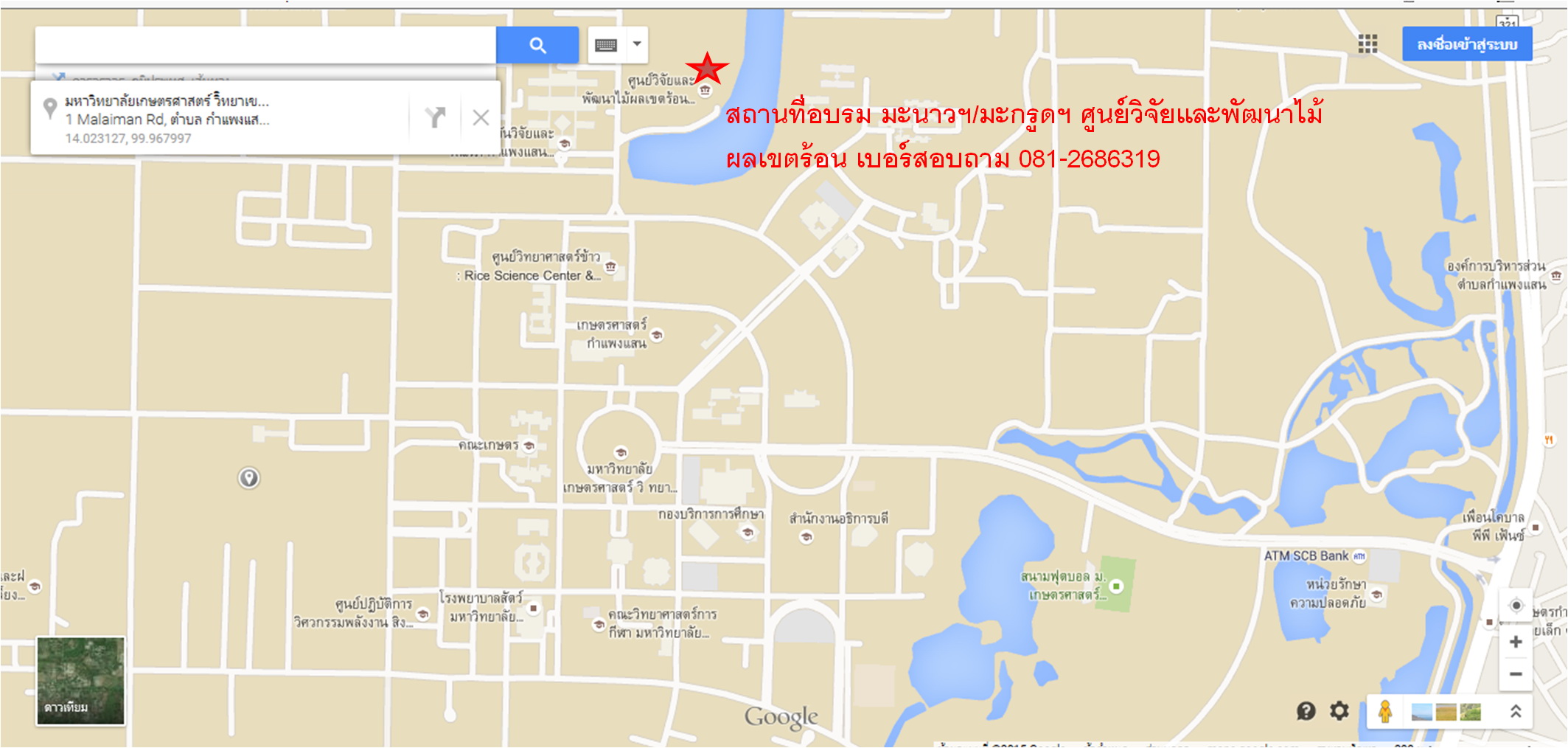 